„Piątek 12 czerwiec   „W piekarni”1.Kształtowanie codziennych nawyków higienicznych po zabawie i przed posiłkami – utrwalanie nawyków związanych z codziennymi czynnościami higienicznymi, samoobsługowymi i porządkowymi.2.„Piekarz” – - rozmowa na podstawie wiersza i historyjki obrazkowej„Jak powstaje chleb?”  (załącznik poniżej)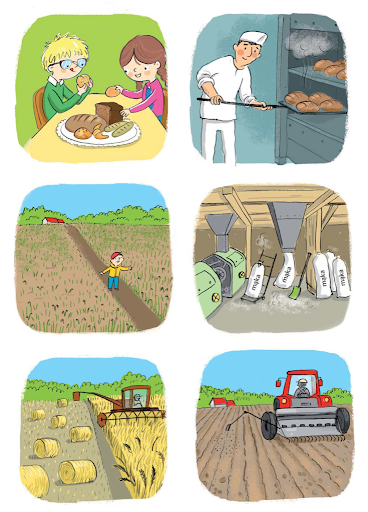 Piekarz Piekarz w nocy nie śpi wcale, Piecze bułki i rogale. A najwięcej piecze chleba, Bo najwięcej go potrzeba. Po wysłuchaniu dzieci odpowiadają na pytania R., np. Czym zajmuje się piekarz?; Jak nazywa się miejsce, w którym pracuje piekarz?; Kiedy piekarz piecze bułki i chleb?; Dlaczego?; Gdzie kupujemy ciasta i ciastka? (cukiernia); Kto je piecze?(cukiernik).3.„Czapka cukiernika” – origami. Rozwijanie sprawności manualnej i wyobraźni przestrzennej(załącznik)R. wykorzystuje gazety do zrobienia czapki. Sposób złożenia – tradycyjny.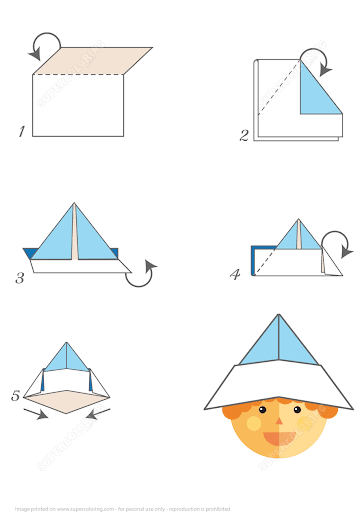 4.„Tup-cukiernik” – pieczenie ciasta biszkoptowego. R. w imieniu Tupa zaprasza dzieci do upieczenia Tupowego przysmaku – ciasta z owocami. Dzieci nakładają fartuszki oraz wcześniej przygotowane czapki i pod kierunkiem R. przygotowują ciasto. Uwaga! Mikser obsługuje tylko R.! Ciasto biszkoptowe Tupa Składniki na ciasto: 6 całych jajek 1,5 szklanki cukru 1,5 szklanki mąki 1 łyżeczka proszku do pieczenia Dodatki: sezonowe owoce, cukier puder, tłuszcz i bułka tarta do wysypania tortownicy. Przygotowanie ciasta: Utrzeć całe jajka z cukrem na kogel-mogel. Do masy dodawać stopniowo mąkę wymieszaną z proszkiem do pieczenia. Gdy masa będzie puszysta, wylać na posmarowaną tłuszczem i wysypaną tartą bułka tortownicę (dużą). Na wierzchu ułożyć owoce. Wstawić do piekarnika nagrzanego do 180 C i piec około 40 minut. Po wyjęciu i wystudzeniu posypać cukrem pudrem.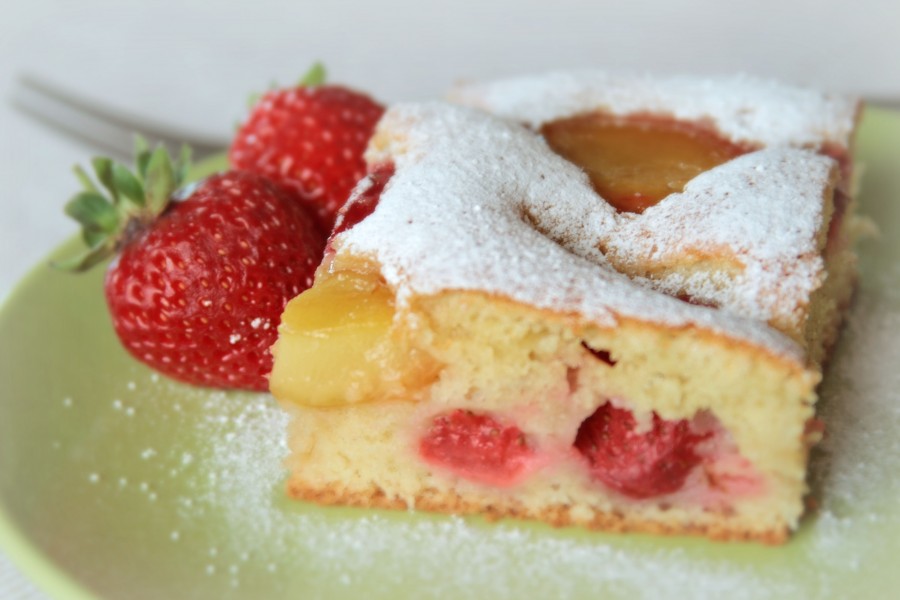 SMACZNEGO!5.Kolorowanie obrazka  - Co możemy kupić w  piekarni?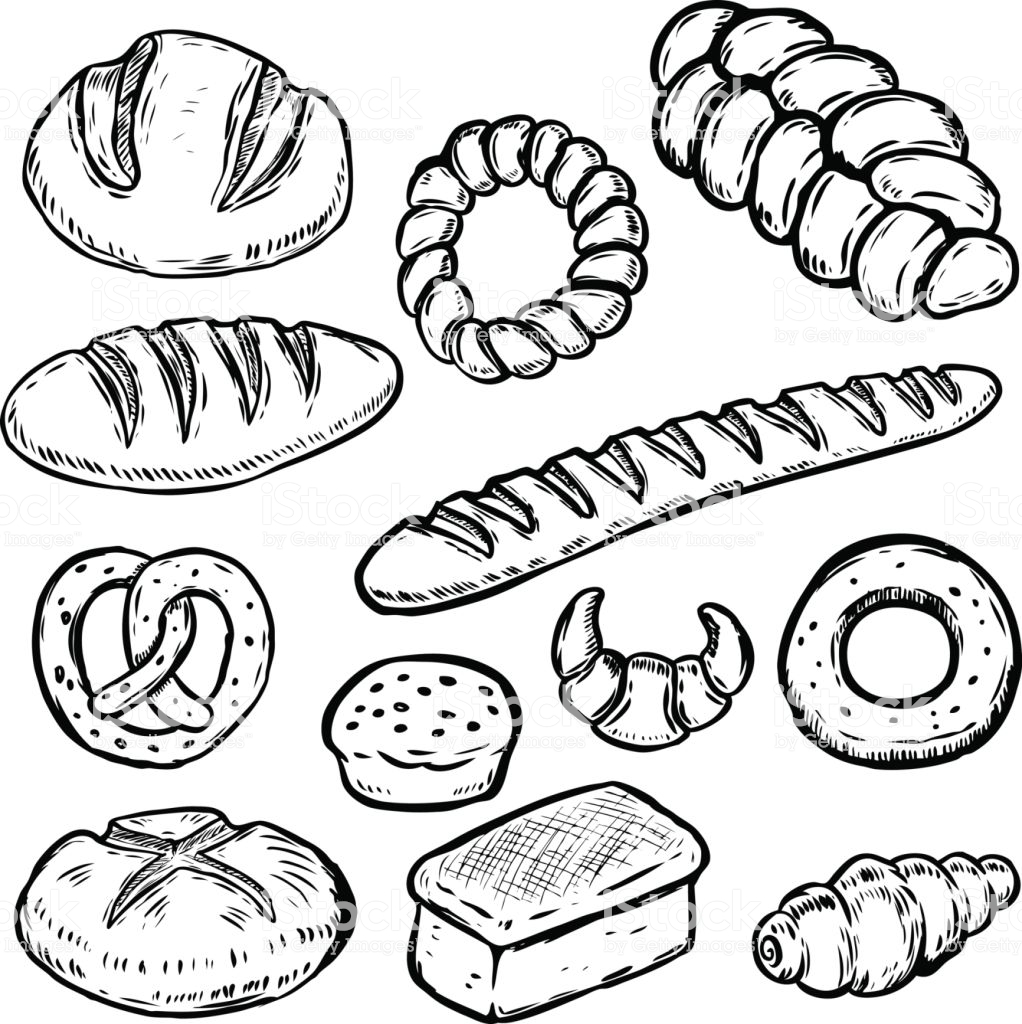 6.Karta pracy: Rysuj po śladzie, pokoloruj.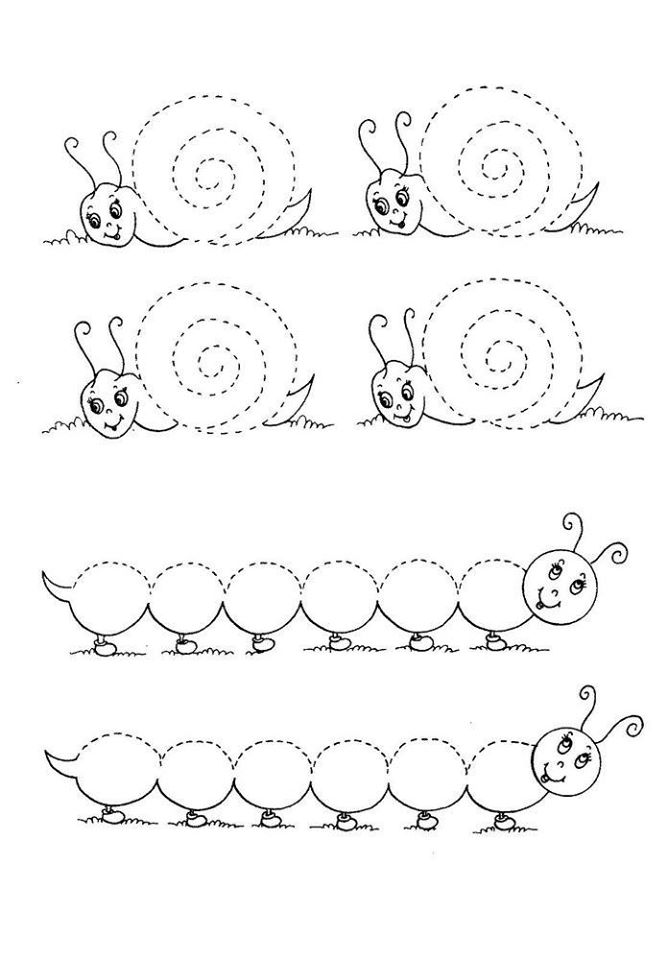 